Earthworm Anatomy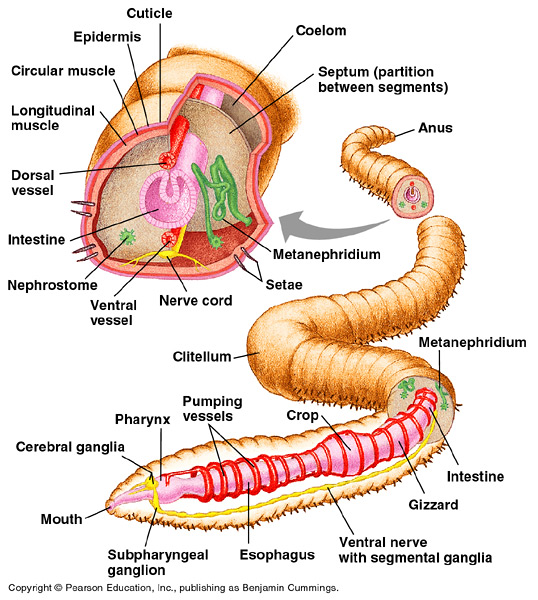 